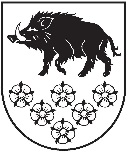 KANDAVAS NOVADA DOMESIA „ KANDAVAS KOMUNĀLIE PAKALPOJUMI”„ Robežkalni”, Kandavas pagasts, Kandavas novads, LV - 3120 Reģ.Nr.41203006844, tālrunis 631 26072, 631 26188, fakss 631 260712016.gada 20.jūnijā Nr.4 – 57/214 				Par iepirkuma procedūru „Kandavas pilsētas siltumtrašu pārbūve un izbūve” 	SIA „Kandavas komunālie pakalpojumi” Iepirkumu komisija 2016.gada 16.jūnijā ir saņēmusi jautājumus par iepirkuma procedūras dokumentāciju:1. Iepirkuma "Kandavas pilsētas siltumtrašu pārbūve un izbūve" id.Nr.KKP/2016/3 KF Nolikuma 5.1.13.punkts attiecas uz visiem uzskaitītajiem speciālistiem. Diemžēl praksē tādi speciālisti kā metinātāji un darba drošības koordinators šajos dokumentos neparādās.Vai tiks pieņemti tādi dokumenti kā būvdarbu žurnālu kopijas, kur tiks uzskaitīti metinātāji vai rīkojumi par darba aizsardzības speciālista nozīmēšanu objektā?Atbilde: Nolikuma 5.1.13.punktā noteikts, ka Pretendents pievieno piedāvājumam tādus dokumentus, kas atbilst Nolikuma 5.1.8.-5.1.12.punktā noteiktajām prasībām, no kuriem nepārprotami ir izsecināma minēto speciālistu CV norādītā pieredze. Ja būvdarbu žurnāls apliecina konkrētā speciālista pieredzi, tad var pievienot būvdarbu žurnāla kopiju, bet darba aizsardzības speciālistam- rīkojumu par darba aizsardzības speciālista nozīmēšanu objektā.SIA „Kandavas komunālie pakalpojumi” Iepirkumu komisijas priekšsēdētājs																			E.Bariss